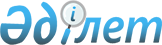 О внесении изменений в постановление акимата района от 5 сентября 2012 года N 325 "Об утверждении регламента государственной услуги "Назначение государственных пособий семьям, имеющим детей до 18 лет"
					
			Утративший силу
			
			
		
					Постановление акимата района имени Габита Мусрепова Северо-Казахстанской области от 7 декабря 2012 года N 432. Зарегистрировано Департаментом юстиции Северо-Казахстанской области 10 января 2013 года N 2048. Утратило силу постановлением акимата района имени Габита Мусрепова Северо-Казахстанской области от 23 мая 2013 года N 194      Сноска. Утратило силу постановлением акимата района имени Габита Мусрепова Северо-Казахстанской области от 23.05.2013 N 194      В соответствии со статьей 21 Закона Республики Казахстан от 24 марта 1998 года «О нормативных правовых актах», постановлением Правительства Республики Казахстан от 17 августа 2012 года № 1059 «О внесении изменений и дополнений в некоторые решения Правительства Республики Казахстан», акимат района имени Габита Мусрепова Северо-Казахстанской области ПОСТАНОВЛЯЕТ: 



      1. Внести в постановление акимата района имени Габита Мусрепова Северо-Казахстанской области «Об утверждении регламента государственной услуги «Назначение государственных пособий семьям, имеющим детей до 18 лет» от 5 сентября 2012 года № 325 (зарегистрировано в Реестре государственной регистрации нормативных правовых актов за № 1877 от 18 сентября 2012 года, опубликовано 1 декабря 2012 года в районной газете «Есіл Өңірі» № 49, 1 декабря 2012 года в районной газете «Новости Приишимья» № 49) следующее изменение:



      в регламенте государственной услуги «Назначение государственных пособий семьям, имеющим детей до 18 лет», утвержденном указанным постановлением:



      пункт 3 изложить в следующей редакции:

      «3. Форма оказываемой государственной услуги: не автоматизированная.».



      2. Настоящее постановление вводится в действие по истечении десяти календарных дней после дня его первого официального опубликования.      Аким района                                М. Тасмаганбетов
					© 2012. РГП на ПХВ «Институт законодательства и правовой информации Республики Казахстан» Министерства юстиции Республики Казахстан
				